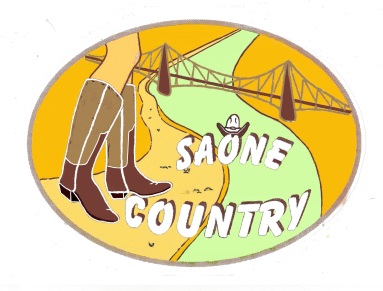 FICHE D’INSCRIPTION  2020 – 2021Les cours ont tous lieu à la salle des fêtes de Jassans.Les chèques seront encaissables en octobre, novembre et décembre 2020 et libellés à l’ordre de Saône Country. L’inscription n’est définitive qu’à réception du règlement.L’adhérent s’engage : à s’assurer individuellement et en responsabilité civile ;  à s’assurer de son aptitude à la pratique de la danse auprès de son médecin ;  à prendre connaissance du règlement intérieur et à le respecter ; à accepter la diffusion sur le site de Saône Country de toute image ou vidéo dans le cadre       des activités de l’association.Date :                                                                           Signature : SAÔNE COUNTRYAssociation de danse en ligne333 rue de la mairie01480 JASSANS RIOTTIERSite : http://www.saonecountry.comTel : 04 74 67 32 08    ou   04 74 00 85 97Courriel : saonecountry01@gmail.comNOM – PRÉNOMADRESSECourriel (écrire très lisiblement son e-mail)Téléphone fixeTel. Portable                          Cochez  →1er cours2ème coursPour les nouveaux adhérents :° 130 € pour 1 cours à l’année, à régler en 1 ou 3 chèques de 50, 40 et 40 € ;°  160 €/personne pour 2 cours, à régler en 1 ou 3 chèques de 60, 60 et 40 € ;° 220 € pour un couple (sur justificatif d’adresse) pour 1 cours ;° 210 € pour un adulte et son enfant de moins de 16 ans pour 1 cours ;Lundi : 19h - 20h15 DébutantPour les nouveaux adhérents :° 130 € pour 1 cours à l’année, à régler en 1 ou 3 chèques de 50, 40 et 40 € ;°  160 €/personne pour 2 cours, à régler en 1 ou 3 chèques de 60, 60 et 40 € ;° 220 € pour un couple (sur justificatif d’adresse) pour 1 cours ;° 210 € pour un adulte et son enfant de moins de 16 ans pour 1 cours ;Lundi : 20h30 - 21h45Novice-Intermédiaire(+ de 2 années de pratique)Pour les nouveaux adhérents :° 130 € pour 1 cours à l’année, à régler en 1 ou 3 chèques de 50, 40 et 40 € ;°  160 €/personne pour 2 cours, à régler en 1 ou 3 chèques de 60, 60 et 40 € ;° 220 € pour un couple (sur justificatif d’adresse) pour 1 cours ;° 210 € pour un adulte et son enfant de moins de 16 ans pour 1 cours ;Mercredi : 19h - 20h15    Novice (2ème année)Pour les nouveaux adhérents :° 130 € pour 1 cours à l’année, à régler en 1 ou 3 chèques de 50, 40 et 40 € ;°  160 €/personne pour 2 cours, à régler en 1 ou 3 chèques de 60, 60 et 40 € ;° 220 € pour un couple (sur justificatif d’adresse) pour 1 cours ;° 210 € pour un adulte et son enfant de moins de 16 ans pour 1 cours ;Jeudi : 19h - 20h15Intermédiaire-Avancé(+ de 3 années de pratique)Pour les nouveaux adhérents :° 130 € pour 1 cours à l’année, à régler en 1 ou 3 chèques de 50, 40 et 40 € ;°  160 €/personne pour 2 cours, à régler en 1 ou 3 chèques de 60, 60 et 40 € ;° 220 € pour un couple (sur justificatif d’adresse) pour 1 cours ;° 210 € pour un adulte et son enfant de moins de 16 ans pour 1 cours ;